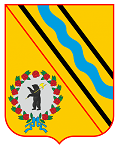 Администрация Тутаевского муниципального районаПОСТАНОВЛЕНИЕот______________ № ______г. ТутаевО назначении даты проведения общественных обсуждений по проекту постановления ПравительстваЯрославской области «о реорганизации и упразднении памятников природы, утверждении положений об особо охраняемых природных территориях и о внесении изменений в отдельные постановления Правительства областиВ соответствии с пунктом 4 Порядка организации и проведения общественных обсуждений намечаемой хозяйственной и иной деятельности, которая подлежит экологической экспертизе на территории Тутаевского муниципального района, утвержденного Постановлением Администрации Тутаевского муниципального района Ярославской области от 03.05.2011 г. № 142, В соответствии с Земельным кодексом Российской Федерации, Федеральным законом от 14 марта 1995 года № 33-ФЗ «Об особо охраняемых природных территориях», Законом Ярославской области от 28 декабря 2015 г. № 112-з «Об особо охраняемых природных территориях регионального и местного значения в Ярославской области», постановлением Правительства области от 27.09.2012 № 981-п «Об утверждении Порядка создания, реорганизации и упразднения особо охраняемых природных территорий регионального значения в Ярославской области» и на основании материалов комплексного экологического обследования Администрация Тутаевского муниципального района ПОСТАНОВЛЯЕТ:Назначить дату проведения общественных обсуждений проекта Постановления Правительства Ярославской области «о реорганизации и упразднении памятников природы, утверждении положений об особо охраняемых природных территориях и о внесении изменений в отдельные постановления Правительства области» на 05.10.2020 г. Назначить ответственным за подписание протокола проведения общественных обсуждений от имени Администрации ТМР начальника управления муниципального контроля Карташова В.С. Контроль за исполнением данного постановления возложить на заместителя Главы Администрации ТМР по вопросам ЖКХ Смирнову Н.Н.Постановление вступает в силу после его официального опубликования.Глава Тутаевского муниципального района                                                                       Д.Р. Юнусов ОПОВЕЩЕНИЕ О НАЧАЛЕ ОБЩЕСТВЕННЫХ ОБСУЖДЕНИЙНа общественные обсуждения представляется проект Постановления Правительства Ярославской области «о реорганизации и упразднении памятников природы, утверждении положений об особо охраняемых природных территориях и о внесении изменений в отдельные постановления Правительства области» Цель намечаемой деятельности: реорганизовать и упразднить некоторые памятники природы Ярославской области, утвердить положения об особо охраняемых природных территориях и внести изменения в отдельные постановления Правительства области.Заказчик намечаемой деятельности: Департамент охраны окружающей среды и природопользования Ярославской области.Инициатор и организатор общественных обсуждений - Департамент охраны окружающей среды и природопользования Ярославской области. Перечень информационных материалов к проекту:1. Проект Постановления Правительства Ярославской области «о реорганизации и упразднении памятников природы, утверждении положений об особо охраняемых природных территориях и о внесении изменений в отдельные постановления Правительства области»Срок проведения общественных обсуждений: с 03.09.2020 г. по 04.10.2020 г.Дата, время и место проведения общественных обсуждений в форме слушаний и подписания протокола общественных обсуждений: 05.10.2020г. в 13.00, 152300, Ярославская область, г. Тутаев, ул. Романовская, д. 35 (зал заседаний 3-й этаж). Ознакомиться с проектом Правительства, оставить замечания в устной и письменной форме можно по адресам:1. 152300, Ярославская область, г. Тутаев, ул. Романовская, д. 35 - Административное здание, тел. 8 (48533) 2-03-60, электронный адрес: kontrol@admtmr.ru3. В электронном виде на сайте: https://admtmr.ru/administratsiya-rayona/obshchestvennye-obsuzhdeniya.phpНомера контактных справочных телефонов инициатора и организатора общественных обсуждений:  +7-48533-2-03-60, 8(4852) 400-179                 Почтовый адрес инициатора и организатора общественных обсуждений: Факс : (4852) 40-02-28, Email : doosp@yarregion.ru 